CERTIFICATEI attest, for the given purposes, that the student Full Name, Enrollment Number XXXXXXX, is a regular student at Federal University of Rio Grande do Norte and is expected to graduate with a Bachelor’s Degree in Mechatronics Engineering in Date.Natal, RN, May 26th of 2017.________________________________________Márcio Valério de AraújoSIAPE NUMBER 2718169Coordinator of the Mechatronics Engineering Major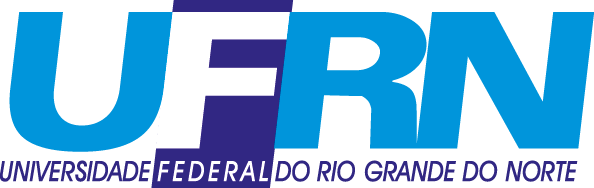             Universidade Federal do Rio Grande do Norte         Centro de Tecnologia                Coordenação do Curso de Engenharia Mecatrônica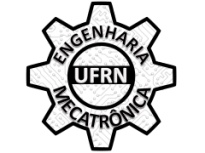 